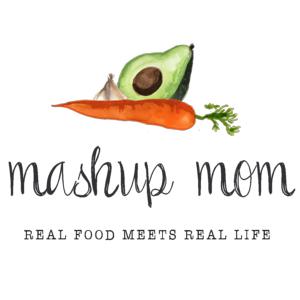 Shopping list (through 5/1):Dairy & refrigeratedPriano shredded Parmesan, $1.99 (Sun, Weds)
Friendly Farms 16 oz sour cream, $1.49 (Mon, Thurs)
2 blocks 8 oz Happy Farms sharp cheddar, $3.90 (Mon, Tues, Thurs)FrozenSeason’s Choice elote-style corn, $2.19 (Mon)
Season’s Choice plain riced cauliflower, $1.99 (Tues)GrocerySpecially Selected 16 oz salsa verde, $1.99 (Mon)
Clancy’s restaurant style tortilla chips, $1.85 (Thurs, Fri)
Casa Mamita 24 oz salsa, $1.95 (Thurs, Fri)
4 cans Dakota’s Pride black beans, $2.36 (Mon, Tues, Thurs)
2 packs El Milagro flour tortillas, $1.96 (Mon, Thurs)
Casa Mamita taco seasoning mix, $.39 (Thurs)Meat2 lbs chicken drumsticks, $2.58 (Sun)
5 lbs boneless skinless chicken breast, $8.03 (Weds, Thurs, Fri)Produce1 lb limes, $1.99 (Sun, Tues, Weds, Fri)
2 mangoes, $.98 (Mon)
8 oz white mushrooms, $1.89 (Tues)
1 cucumber, $.69 (Fri)
Bunch cilantro, $.69 (Tues, Weds, Thurs)
Bunch green onions, $.79 (Tues, Weds, Thurs, Fri)
12 oz Simply Nature organic chopped kale, $2.99 (Sun, Weds)
2 bags 8 oz spinach, $2.70 (Mon, Tues)
1 head of cauliflower, $2.29 (Weds)
3 ct garlic heads, $1.19 (Sun, Mon, Tues, Weds
3 lbs yellow onions, $2.29 (Mon, Tues, Weds, Fri)
24 oz Dynamic Duo little potatoes, $2.99 (Sun)
8 oz jalapeños, $.69 (Sun, Tues)
3 pack multi-colored bell peppers, $2.69 (Tues)
4 avocados, $2.36 (Mon, Tues, Fri)
7 Roma tomatoes, $1.10 (Thurs, Fri)Total: $60.99Staple items you’ll need – AKA: Pantry seasonings & condiments used in this week’s recipes, but not in the shopping list:Olive oil, Kosher salt, sea salt, chili powder, cumin, smoked paprika, crushed red pepper, Italian seasoning, garlic powder, seasoned salt, cayenne, black pepper, oregano** Note: In many cases you can substitute for and/or omit some of these, depending on the recipe. Read through the recipes to see where you may need to re-stock your pantry staples.ALDI Meal Plan week of 5/2/21 – Find the recipes at MashupMom.comALDI Meal Plan week of 5/2/21 – Find the recipes at MashupMom.comSundaySheet pan chili-lime chicken drumsticks with baby potatoes & crispy kaleMondayVegetarian elote tortilla casserole, mangoesTuesdayVeggie fajita bowls with cilantro lime cauliflower rice, garlicky black beansWednesdayChicken & cauliflower sheet pan dinner, sauteed kaleThursdaySlow cooker salsa chicken tacos, tortilla chipsFridayChopped chicken avocado tomato cucumber salad, chips & salsaSaturdayNight off! Leftovers – carryout – or take & bake deli pizza